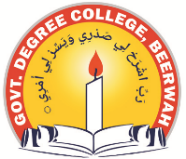 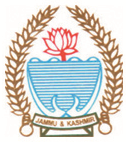 Phone: 01951275276   		         		      Fax: 01951275277Department of Political Science GOVERNMENT DEGREE COLLEGE BEERWAH, KASHMIR   http://www.gdcbeerwah.edu.in, Email: gdcbeerwah@gmail.com  No:_______________									Date: 04/12/23Notification for submission of Assignments/ PresentationsIt is notified for the B.A. 1st semester students of Political Science (Major and Minor) batch 2023 -24 that the final date for submission of assignments and conduct of Vivo will be based on the following scheduleNote: Maximum word limit for assignment is 1000 based on field study carried out in his/her own village. The students are also advised to visit panchayat Ghars develop reports based on interviews, observations.                                                         HOD                                                      DR. FIRDOUS AHMAD DARS.No.Dates for submission of Assignments 5/12/23 to 15/12/23Tutorials [Assignments, Presentations, Viva-voce]Students are advised to select any below-given topic and prepare their assignments based on filed study 1st semester Unit I: Tutorials: 2 Credits (Field study) Working of Democracy at Local Levels (Panchayat/Municipality) a. Working of Local-self Government (Field Study Report) b. Internship with Local Body Representatives Affirmative Action and Marginalized Communities a. Impact Assessment of Affirmative action on selected communities (Field study)Date of Presentation   and Vivo Presentations and Vivo12/12/2023 to 15/12/23